Modelo CEDER 16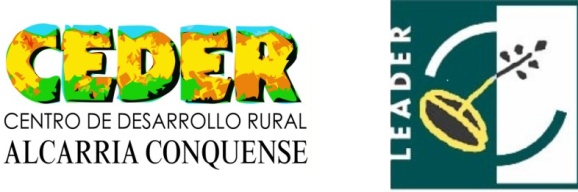 DECLARACIÓN JURADA DE CUMPLIMIENTO OBLIGACIONES PREVENCION DE RIESGOS LABORALESD./Dª_______________________________________________________________________con D.N.I.: ____________________ en nombre y representación de: ________________________________________________________________________,con CIF: ________________ declaro bajo mi responsabilidad:Primero: Que la mencionada entidad dispone/ no dispone de un Plan de Prevención de Riesgos Laborales, tal y como establece la Ley 31/1995, de 8 de noviembre, de Prevención de Riesgos Laborales.Se aporta certificado de la empresa responsable.Segundo: Que dicha entidad (señalar lo que proceda)                        No ha sido sancionada  mediante  resolución  administrativa  o sentencia  judicial  firmes,  por infracciones  graves  o muy  graves en materia  de prevención  de riesgos  laborales, en el año  inmediatamente anterior a la fecha de solicitud de la subvención.                        Ha  sido sancionada  mediante resolución  administrativa  o sentencia judicial firmes,   por infracciones  graves o muy  graves en materia de prevención de riesgos  laborales, en el año inmediatamente anterior a la fecha de solicitud de la subvención.Y para que conste y a los efectos oportunos, suscribo y firmo la presente declaración En…………………., a………..de……………………de 20   .Firma y sello, en su caso